KSZTAŁTOWANIE SIĘ GRANICY ZACHODNIEJ  I POŁUDNIOWEJPO  ODZYSKANIU  NIEPODLEGŁOŚCI  W  1918 ROKU  POLACY  MUSIELI  WALCZYĆ  O TERENY  DLA POLSKI. SĄSIEDZI Z KAŻDEJ STRONY  NIE  CHCIELI BY POLSKA  WRÓCIŁA  DO  SWOICH  GRANIC  PRZED  ROZBIORAMI . TRAKTAT WERSALSKI  ANI  NIE  ZOBOWIĄZYWAŁ  NIEMCÓW  DO  WYCOFANIA  SIĘ  Z  WIELKOPOLSKI  ,ANI NIE PRECYZOWAŁ  KONKRETNEGO  PRZEBIEGU  GRANIC .POLACY  MIESZKAJĄCY NA  TYCH  TERENACH POKAZYWALI , ŻE  CHCĄ  NALEŻEĆ  DO  RZECZYPOSPOLITEJ I O TE  ZIEMIE  WALCZYLI  . DOTYCZYŁO TO  TAKŻE TERENÓW :TEREN ŚLĄSKA      – WYZNACZONY  BYŁ PLEBISCYT / WYBORY  / DO KOGO MA  NALEŻEĆ  DO POLSKI  CZY  NIEMIEC TEREN WARMII  MAZUR  POWIŚLA –        WYZNACZONY BYŁ  PLEBISCYT TEREN POMORZA   - POLSKA MIAŁA  DOSTĘP DO MORZA ALE BEZ   GDAŃSKA . MIASTO TO ZNAJDOWAŁO SIĘ POD  ZARZĄDEM LIGI  NARODÓW I MIAŁO  STATUS AUTONOMICZNEGO  MIASTA – PAŃSTWA ,, WOLNE MIASTO  GDAŃSK”  WALKA  O GRANICĘ  ZACHODNIĄ27 GRUDNIA 1918 ROKU  WYBUCHA  POWSTANIE  WIELKOPOLSKIEPRZYCZYNKIEM  DO WYSTAPIEŃ  LUDNOŚCI  POLSKI BYŁO   PRZYBYCIE  IGNACEGO JAN  PADEREWSKIEGO  DO POZNANIA.MIESZKAŃCY  MANIFESTOWALI  , POKAZYWALI  , ŻE  CHCĄ  PRZYNALEŻEĆ  DO  POLSKI   I  WYSTAPILI PRZECIW  NIEMCOM .TOCZONO CIĘŻKIE  WALKI  ALE  UDAŁO  SIĘ  WIELE  MIAST  ZAJĄĆ   I WROWADZIĆ  POLSKĄ  ADMINISTRACJĘ  . NIEMCY MIELI SWOJE WOJSKA  W  WIELKOPOLSCE  ALE BYLI  ZASKOCZENI TYM  POWSTANIEM .  PO INTERWENCJACH MIĘDZYNARODOWYCH ZACZĘLI   SIĘ  WYCOWYWAĆ I   ZAPRZESTALI  WALK Z  POWSTAŃCAMI .                                                                                                                       W  CZERWCU 1919 ROKU  PODPISANO  ROZEJM I ZAKOŃCZYŁO SIĘ POEWSTANIE . DZIEKI TYM DZIAŁANIOM  WIELKOPOLSKA  WESZŁA  W  GRANICE ODRODZONEJ  POLSKI .                                                                    WALKA  O GRANICE  NA  PÓŁNOCY- PLEBISCYT NA  WARMII , MAZURACH  , POWIŚLU  PRZEPROWADZONY W  LIPCU 1920  ROKU ZOSTAŁ  PRZEGRANY  PRZEZ  POLSKĘ I  TE  TERENY  NIE  ZOSTAŁY  WŁĄCZONE DO  POLSKI POLSKA OTRZYMAŁA TEREN POMORZA  ALE  BEZ  GDAŃSKA . DOSTĘP DO  MORZA  WYNOSIŁ   OK. 140 KM. WALKA  O  GRANICĘ POŁUDNIOWĄ   NA  TYM  TERENIE  WYBUCHAJĄ POWSTANIA  ŚLĄSKIE   - W NICH  LUDNOŚĆ POLSKA  WYSTĘPUJE  PRZECIW  NIEMCOM ICH  REPRESJOM  I  PROPAGANDZIE  KTÓRĄ  STOSUJĄ  WOBEC  POLAKÓW . POLACY  CHCĄ POKAZAĆ  ŻE  TERENY ŚLĄSKA POWINNY  BYĆ  POLSKIE .I POWSTANIE ŚLĄSKIE -SIERPIEŃ 1919 II  POWSTANIE ŚLĄSKIE  - SIERPIEŃ 1920 20 III 1921 – PRZEPROWADZONO  PLEBISCYT  W KTÓRYM  WIĘKSZOŚĆ OPOWIEDZIAŁA SIĘ ZA  PRZYNALEŻNOŚCIĄ  DO  NIEMIEC  . WTEDY  POLACY  PRZYSTĄPILI  DO  STRAJKU  GENERALNEGO  ,KTÓRY  WYWOŁAŁ  III  POWSTANIE  ŚLĄSKIE  III POWSTANIE ŚLĄSKIE - 2 MAJA 1921  NA JEGO  CZELE  STANĄŁ  WOJCIECH  KORFANTY  . KTÓRY DOPROWADZIŁ DO  STRAJKU  POLSKICH  ROBOTNIKÓW  A POTEM PROWADZIŁ WALKĘ Z NIEMCAMI O TERENY ŚLĄSKA .  TEN ZRYW   POLAKÓW  PRZYCZYNIŁ  SIĘ  DO TEGO ŻE  W  PAŻDZIERNIKU  ROZSTRZYGNIETO  Przebieg granicy tak  , ŻE  POLSKA  DOSTANIE  29 % TERYTORIUM  OBJĘTEGO  PLEBISCYTEM . BYŁA TO  CZĘŚĆ   UPRZEMYSŁOWIONA , KORZYSTNA  DLA  POLSKI  . 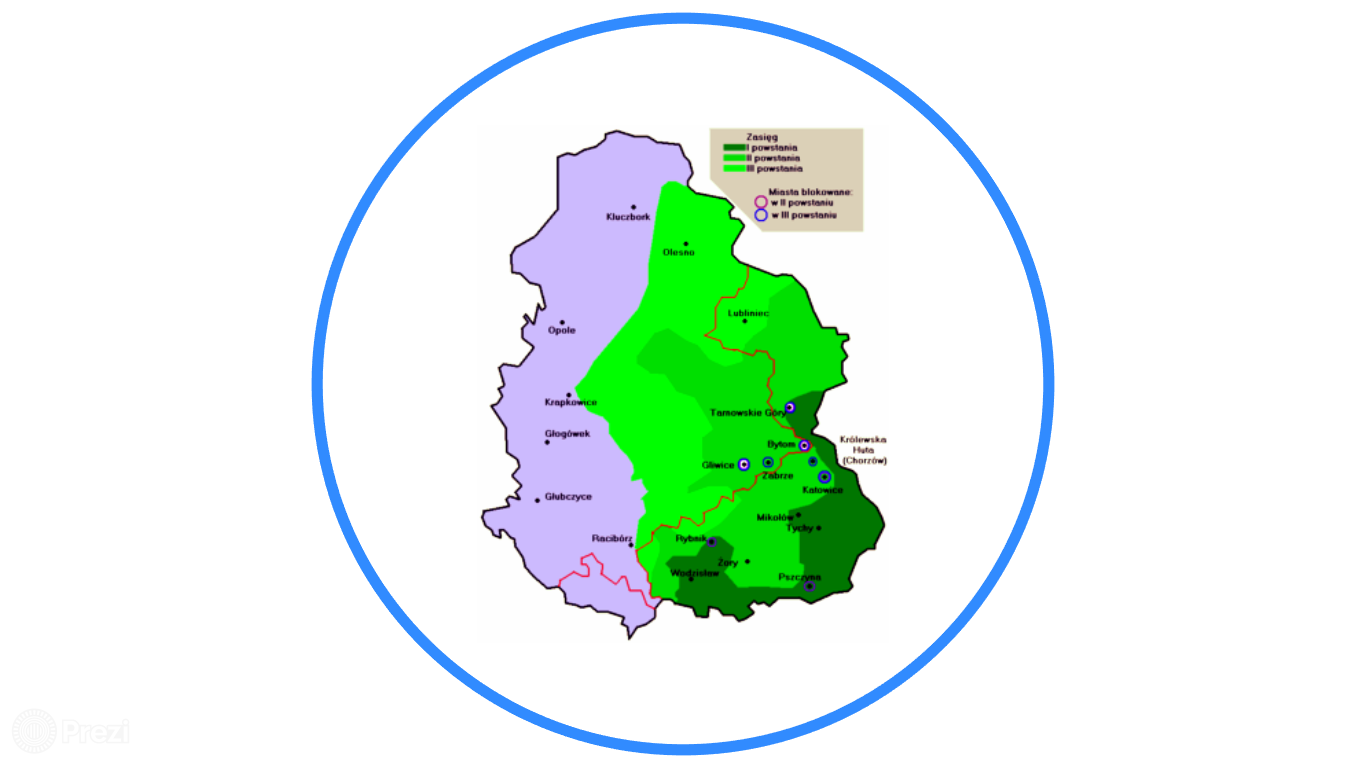 SPORNYM  TERYTORIUM  BYŁ TEZ  ŚLĄSK  CIESZYŃSKI O KTÓRY  WALCZYLIŚMY Z  CZECHOSŁOWACJĄ  . SPÓR  TOCZYŁ SIĘ  DO  1920  ROKU KIEDY  TO  CZECHOSŁOWACJA  OTRZYMAŁA  WIĘKSZOŚĆ  SPORNEGO  TERYTORIUM ZE  SLĄSKIEM  CIESZYŃSKIM , SPISZEM I ORAWĄ    . WIELU POLAKÓW  MIESZKAŁO POZA GRANICAMI WYWALCZONYMI CZY PRZYZNANYMI TRAKTATAMI.OSTATECZNIE  WSZYSTKIE  GRANICE  POLSKI UZNANE  ZOSTAŁY  W  MARCU  1923 ROKU 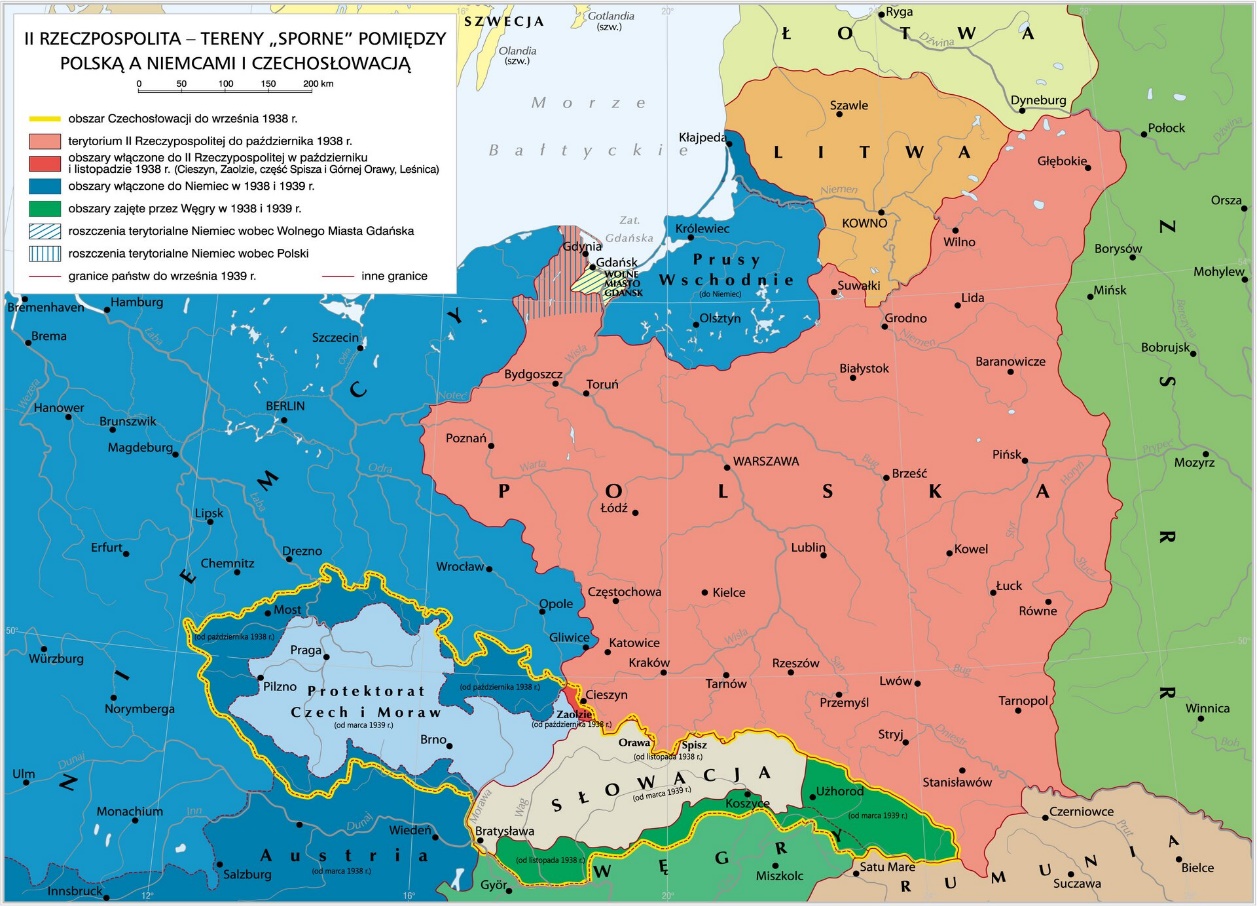 WYKONAJ NOTATKĘ Z LEKCJI I ZAPAMIĘTAJ JAK  POLACY WALCZYLI  O  ODRODZENIE SIĘ POLSKI   . NA  ZALICZENIE WYKONAJ PODANE   ZADANIE   I PRZEŚLIJ  ZDJĘCIE  NA  ADRES  PANA   GRZEGORZA  ORKOWSKIEGO          DO 4 MAJA .                                                  SKREŚL  LUB ZAZNACZ LITERĄ  F   TE ZDANIA ,  KTÓRE  SĄ FAŁSZYWE1.WSZYSTKIE  GRANICE  POLSKI  BYŁY  USTALONE  I  POTWIERDZONE  PRZEZ  PAŃSTWA  SĄSIADUJĄCE                                      Z RZECZYPOSPOLITĄ  .2.WOJCIECH  KORFANTY  STAŁ NA  CZELE  III POWSTANIA ŚLĄSKIEGO ,  WALCZYŁ  O  PRZYŁĄCZENIE ŚLĄSKA                     DO  POLSKI .3.DO  POLSKI  NALEŻAŁO  TERYTORIUM ŚLĄSKA  CIESZYŃSKIEGO .4.IGNACY  JAN  PADEREWSKI STAŁ  NA  CZELE  POWSTANIA  WIELKOPOLSKIEGO .5.BEZPOŚREDNIĄ  PRZYCZYNĄ   WYBUCHU  POWSTANIA  WIELKOPOLSKIEGO    BYŁ PRZYJAZD  IGNACEGO  JANA PADEREWSKIEGO  DO  POZNZNIA .6.PLEBISCYT  PRZEPROWADZONY  NA WARMII  , MAZURACH I  POWIŚLU BYŁ  DLA  POLSKI NIEKORZYSTNY                                                                     I TERENY TE NIE  ZOSTAŁY  WŁĄCZONE  DO  POLSKI .  7.POLSKA  MIAŁA   DOSTĘP  DO   MORZA  BAŁTYCKIEGO  .